Utrwalanie poprawnej wymowy głoski  SZ: powtórz zapisane poniżej wyrazy i wyrażenia (pamiętaj o poprawnej wymowie) następnie pokoloruj łąkę. Powodzenia!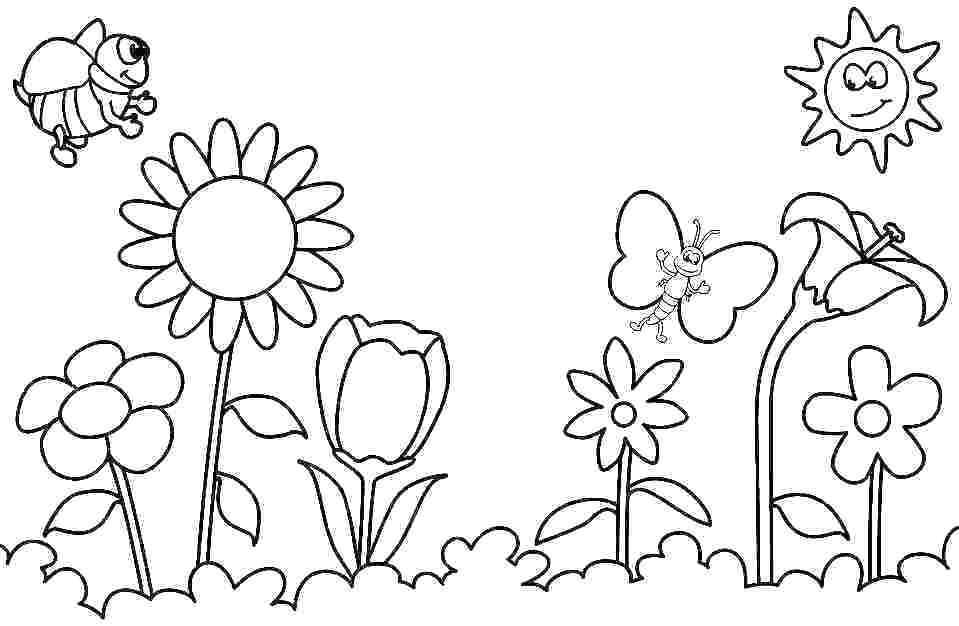 Materiał do ćwiczeń:szelki Szymonanowa koszulaszybki szybowiecmaszyna do szyciakoszyk kasztanówszkatułkaszminkapoduszkabambosze pana SzymonaSzufladaszara myszgroszUtrwalanie poprawnej wymowy głoski  RZ(Ż): powtórz zapisane poniżej wyrazy i wyrażenia (pamiętaj o poprawnej wymowie) następnie pokoloruj łąkę. Powodzenia!Materiał do ćwiczeń:żyrafażółwłyżwyorzełpierzynażółty żagieldojrzałe jeżynykożuch koleżankiolbrzymi grzyb